هرگروه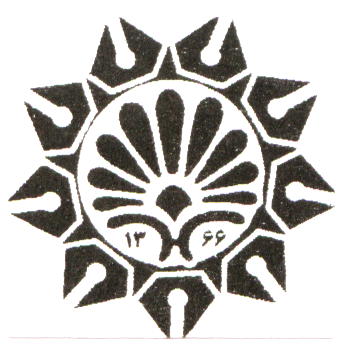 